Башkортостан РеспубликаhыБəлəбəй районы муниципаль районыныӊМаксим – Горький ауыл советыауылбиләмәhе хакимиәте.Горький ис. ПУЙ ауылы, Бакса урамы,  3Тел.2-07-40 , факс: 2-08-98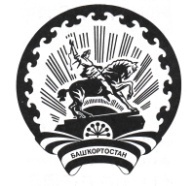 Республика БашкортостанАдминистрация сельского поселения Максим – Горьковский сельсовет муниципального района Белебеевский район 452014, с. ЦУП им. М.Горького, ул. Садовая, д. 3Тел. 2-07-40, факс: 2-08-98КАРАРПОСТАНОВЛЕНИЕ05 апрель 2019 й.№ 4205 апреля 2019 г.О присвоении адреса объектам адресацииО присвоении адреса объектам адресацииО присвоении адреса объектам адресацииРуководствуясь Федеральным законом от 06.10.2003 №131-ФЗ "Об общих принципах организации местного самоуправления в Российской Федерации", Федеральным законом от 28.12.2013 №443-ФЗ "О федеральной информационной адресной системе и о внесении изменений в Федеральный закон "Об общих принципах организации местного самоуправления в Российской Федерации", Правилами присвоения, изменения и аннулирования адресов, утвержденными Постановлением Правительства Российской Федерации от 19.11.2014 №1221, ПОСТАНОВЛЯЮ:Руководствуясь Федеральным законом от 06.10.2003 №131-ФЗ "Об общих принципах организации местного самоуправления в Российской Федерации", Федеральным законом от 28.12.2013 №443-ФЗ "О федеральной информационной адресной системе и о внесении изменений в Федеральный закон "Об общих принципах организации местного самоуправления в Российской Федерации", Правилами присвоения, изменения и аннулирования адресов, утвержденными Постановлением Правительства Российской Федерации от 19.11.2014 №1221, ПОСТАНОВЛЯЮ:Руководствуясь Федеральным законом от 06.10.2003 №131-ФЗ "Об общих принципах организации местного самоуправления в Российской Федерации", Федеральным законом от 28.12.2013 №443-ФЗ "О федеральной информационной адресной системе и о внесении изменений в Федеральный закон "Об общих принципах организации местного самоуправления в Российской Федерации", Правилами присвоения, изменения и аннулирования адресов, утвержденными Постановлением Правительства Российской Федерации от 19.11.2014 №1221, ПОСТАНОВЛЯЮ:Присвоить следующие адреса:- жилому дому, расположенному на земельном участке с кадастровым номером 02:09:060601:1374 присвоить адрес: Республика Башкортостан, Белебеевский муниципальный район, Сельское поселение Максим-Горьковский сельсовет, село Центральной усадьбы племзавода имени Максима Горького, улица Советская, дом 9А. - земельному участку с кадастровым номером 02:09:060601:1374 присвоить адрес: Российская Федерация, Республика Башкортостан, Белебеевский муниципальный район, Сельское поселение Максим-Горьковский сельсовет, село Центральной усадьбы племзавода имени Максима Горького, улица Советская, земельный участок 9А;Присвоить следующие адреса:- жилому дому, расположенному на земельном участке с кадастровым номером 02:09:060601:1374 присвоить адрес: Республика Башкортостан, Белебеевский муниципальный район, Сельское поселение Максим-Горьковский сельсовет, село Центральной усадьбы племзавода имени Максима Горького, улица Советская, дом 9А. - земельному участку с кадастровым номером 02:09:060601:1374 присвоить адрес: Российская Федерация, Республика Башкортостан, Белебеевский муниципальный район, Сельское поселение Максим-Горьковский сельсовет, село Центральной усадьбы племзавода имени Максима Горького, улица Советская, земельный участок 9А;Присвоить следующие адреса:- жилому дому, расположенному на земельном участке с кадастровым номером 02:09:060601:1374 присвоить адрес: Республика Башкортостан, Белебеевский муниципальный район, Сельское поселение Максим-Горьковский сельсовет, село Центральной усадьбы племзавода имени Максима Горького, улица Советская, дом 9А. - земельному участку с кадастровым номером 02:09:060601:1374 присвоить адрес: Российская Федерация, Республика Башкортостан, Белебеевский муниципальный район, Сельское поселение Максим-Горьковский сельсовет, село Центральной усадьбы племзавода имени Максима Горького, улица Советская, земельный участок 9А;          2. Контроль за исполнением настоящего постановления оставляю за собой.          2. Контроль за исполнением настоящего постановления оставляю за собой.          2. Контроль за исполнением настоящего постановления оставляю за собой.Глава сельского поселения                                                                   Н.К. КрасильниковаГлава сельского поселения                                                                   Н.К. КрасильниковаГлава сельского поселения                                                                   Н.К. Красильникова